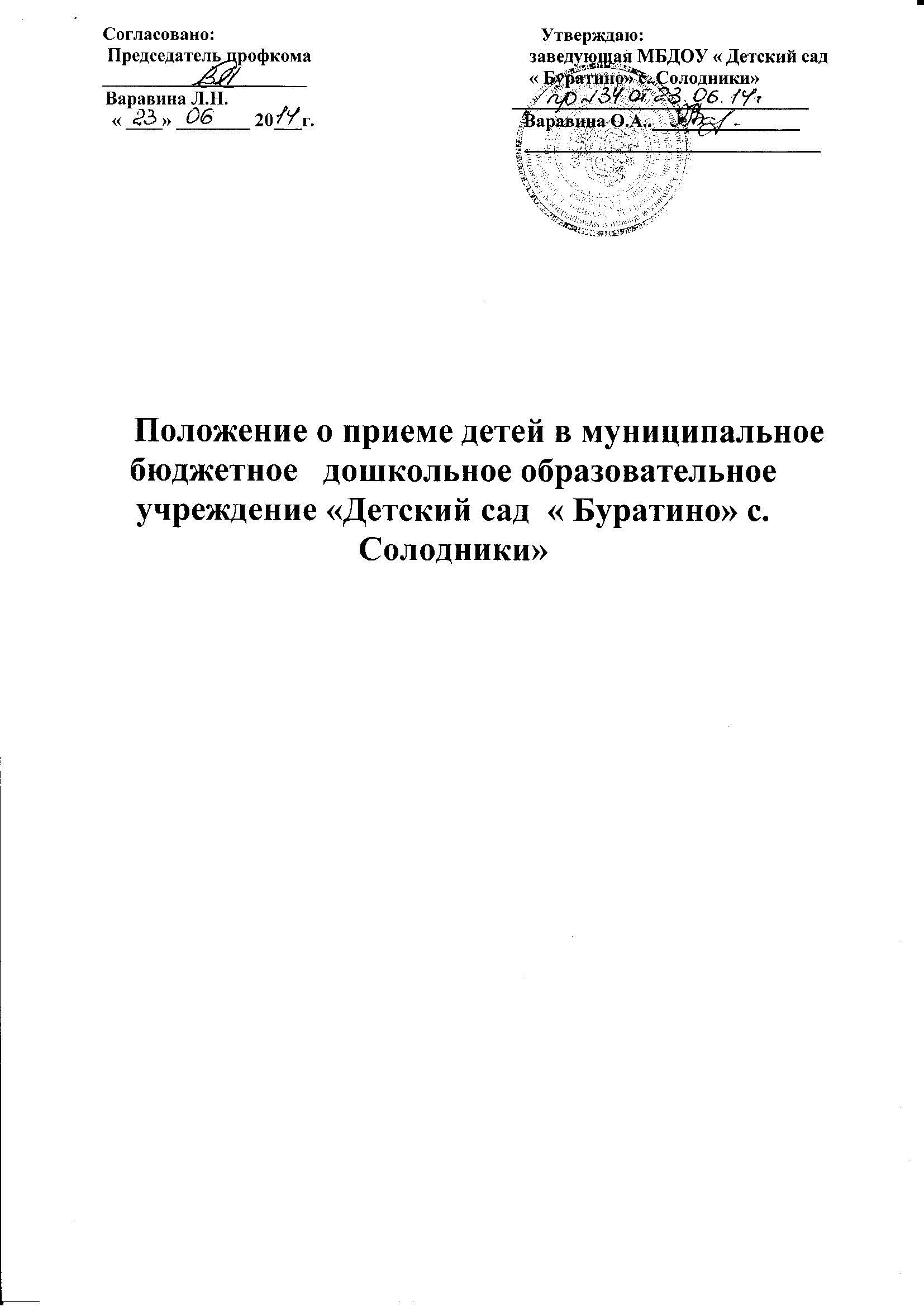 1. Общие положения1.1.Правила приема (далее Правила) определяет   порядок приема детей в  муниципальное   бюджетное  дошкольное образовательное учреждение «Детский сад  « Буратино» с. Солодники» (далее организация), реализующее основную образовательную программу дошкольного образования.1.2. НастоящиеПравила  разработаны в соответствии с Конституцией Российской Федерации, Законом Российской Федерации от 29.12.12 № 273-ФЗ «Об образовании в Российской Федерации», Порядком приема на обучение по образовательным программам дошкольного образования, утвержденным приказом Министерства образования и науки Российской Федерации от 08.04.2014 №293.1.3. Вопросы  комплектования детьми организации, не урегулированные настоящими Правилами, регламентируются законодательством Российской Федерации, муниципальными правовыми актами Черноярского района.2. Учет детей, нуждающихся в предоставлении места в организации2.1. Учет детей, нуждающихся в предоставлении мест ворганизации, осуществляется руководителеморганизации(уполномоченным представителем).2.2.   Учет производится на электронном и (или) бумажном носителях с указанием фамилии и имени ребенка, даты рождения, даты постановки на учет и желаемой даты предоставления места в образовательной организации.2.3. Учет включает:составление поименного списка (реестра) детей, нуждающихся в предоставлении места в образовательных организациях, в соответствии с датой постановки на учет и наличием права на предоставление места в образовательной организации в первоочередном (внеочередном) порядке (если таковое имеется). В зависимости от даты, с которой планируется посещение ребенком образовательного организации, реестр дифференцируется на списки погодового учета детей, нуждающихся в предоставлении места в  образовательной  организациив текущем учебном году (с 1 сентября) (актуальный спрос) и в последующие годы (отложенный спрос);систематическое обновление реестра с учетом предоставления детям мест в образовательной организации;формирование списка "очередников" из числа детей, нуждающихся в предоставлении места в образовательной организациив текущем учебном году, но таким местом не обеспеченных на дату начала учебного года (1 сентября текущего учебного года). 2.4.Постановка на учет осуществляется путем:- заполнения интерактивной формы заявления на специально организованном общедоступном портале в сети Интернет родителями (законными представителями);- на основании личного обращения родителей (законных представителей) специалистами  организации;- по письменному заявлению (приложение 1) родителей (законных представителей) в адрес  организации. Письменное заявление может быть направлено почтовым сообщением или по адресу электронной почты  организации.2.5.Для постановки на учет детей, нуждающихся в предоставлении места 
в организации,  при личном обращении родители (законные представители) представляют в  организации следующие документы:а) документ, удостоверяющий личность заявителя (его представителя)(копию);б) документ, удостоверяющий право (полномочия) представителя, если с заявлением обращается представитель заявителя;в) свидетельство о рождении ребенка (Копию);г) документ, подтверждающий право на льготное получение услуги отдельными категориями заявителей(Копию)д) медицинская карта развития ребенка Согласие гражданина на обработку персональных данных в целях предоставления вышеуказанной услуги в соответствии с требованиями Федерального закона от 27.07.2006 №152-ФЗ «О персональных данных» (приложение 2)     При постановке на учет на специально организованном общедоступном портале в сети Интернет (далее - Портал) к интерактивной форме заявления  могут прилагаться электронные образцы документов, подтверждающих сведения, указанные в заявлении.  2.6. Регистрация заявлений о постановке ребенка на учет для предоставления места в образовательной организацииведется специалистами  организации в автоматизированной системе учета -  Электронный журнал учета детей, нуждающихся в предоставлении места в дошкольной образовательной организации. 2.7. Родителям (законным представителям), представившим документы о постановке на учет лично вручается уведомление (приложение 3) о регистрации ребенка в едином реестре очередности.      Родителям (законным представителям) детей, осуществившим постановку на учет на специально организованном общедоступном портале в сети Интернет, по электронной почте высылается электронная версия  уведомления.2.8. Список детей, нуждающихся в предоставлении места в образовательной организациис 1 сентября текущего календарного года, формируется не позднее даты начала комплектования муниципальных дошкольных образовательных организаций, установленной учредителем (с 1 июня по 31 июля текущего года). 2.9. Право на внеочередное и первоочередное предоставление мест в  образовательных организациях определяется законодательством Российской Федерации.2.10.   Дети, родители которых заполнили заявление о постановке на учет для предоставления места в образовательной организации после установленной даты(после  31июля), включаются в список детей, которым место в  образовательной организации необходимо предоставить с 1 сентября следующего календарного года.2.11.  Исключение ребенка из списков очередностипроизводится в следующих случаях:1) по заявлению родителей (законных представителей);2) при достижении ребенком к 01 сентября текущего года возраста 7 лет;        3) в случае принятия решения о зачислении ребенка в  организацию.2.12. При отказе родителей (законных представителей) или при отсутствии их согласия/отказа от предложенной  организации  изменяется желаемая дата поступления на следующий учебный год с сохранением даты постановки на учет. В данном случае место ребенку  предоставляется  при комплектовании  детьми дошкольного возраста на следующий учебный год либо при наличии свободных мест в течение учебного года.3. Комплектование образовательной организации3.1.Комплектование образовательнойорганизации проводится 
в срок с 01 июня по 31августа ежегодно, в остальное время проводится доукомплектование  организации детьми в соответствии с установленными нормативами. 3.2. Количество групп ворганизации  на новый учебный год определяется приказом  заведующей ДОУ  исходя из их предельной наполняемости.3.3. Списки детей, которым предоставлены места в образовательных организациях, реализующих основную общеобразовательную программу дошкольного образования, утверждаются приказом заведующего организациипо состоянию на 31 августа текущего года.3.4. При комплектованииорганизации количество мест, предоставленных для льготных категорий детей, не может превышать количество мест, предоставленных для детей не льготных категорий.3.5. Информация о комплектовании размещается для ознакомления родителей (законных представителей) на официальном интернет-сайте Управления образования, организации  и средствах массовой информации.3.6. В целях регулирования и оптимизации процесса комплектования  образовательных организаций учредителем принимается решение о закреплении территории за муниципальными дошкольными образовательными организациямиЧерноярского района, утвержденных муниципальными нормативно-правовыми актами.3.7. Руководитель организацииобеспечивает прием детей, имеющих право  на получение дошкольного образования, и проживающих на закрепленной за образовательнойорганизации территории.Прием  в организацию детей, не проживающих на территории, закрепленной за образовательным учреждением,  осуществляется только после приема детей, указанных в п. 3.6. при наличии свободных мест.3.8.В организацию принимаются дети в возрасте от1г.6месяцев 
до 7 лет, проживающие (зарегистрированные) на территории  Черноярского района в порядке очередности, исходя из даты подачи заявления родителями (законными представителями) о постановке на учет для предоставления места в образовательной организации.3.9. Дети с ограниченными возможностями здоровья, дети-инвалиды  принимаются в группы образовательной организации  только с согласия родителей (законных представителей) на основании заключения(рекомендаций) психолого-медико-педагогической комиссии.3.10.При распределении мест в образовательных организациях, находящихся на территории ,Черноярского района учитываются пожелания родителей (законных представителей) детей о посещении ребенком определенного образовательного учреждения.При отсутствии свободных мест в выбранных образовательных организациях родителям (законным представителям) могут быть предложены свободные места в других учреждениях. 3.11. Прием в образовательную организацию осуществляется по личному заявлению (приложение 4) родителя (законного представителя)  ребенка при предъявлении оригинала документа, удостоверяющего личность родителя (законного представителя,)Примерная форма заявления размещается образовательной организацией на информационном стенде и на официальном сайте образовательной организации в сети Интернет.Прием детей, впервые поступающих в образовательную организацию, осуществляется на основании медицинского заключения. Для  приема в образовательную организацию:родители (законные представители) детей, проживающих на закрепленной территории для зачисления ребенка в образовательную организацию дополнительно предъявляют оригинал свидетельства о рождении ребенка или документ, подтверждающий родство заявителя (или законность представления прав ребенка), свидетельство о регистрации ребенка по месту жительства или по месту пребывания на закрепленной территории или документ, содержащий сведения о регистрации ребенка по месту жительства или по месту пребывания;Родители (законные представители) детей, не проживающих на закрепленной территории, дополнительно предъявляют свидетельство о рождении ребенка. Копии предъявляемых при приеме документов хранятся в образовательной организации на время обучения ребенка.Родители (законные представители) ребенка могут направить заявление о приеме в образовательную организацию почтовым сообщением с уведомлением о вручении посредством официального сайта учредителя образовательной организации в информационно-телекоммуникационной сети «Интернет», федеральной государственной информационной системы «Единый портал государственных и муниципальных услуг (функций)» в порядке предоставления государственной и муниципальной услуги в соответствии с пунктом 8 Порядка приема на обучение по образовательным программам дошкольного образования, утвержденным приказом Министерства образования и науки Российской Федерации от 08.04.2014 №293.Оригинал паспорта или иного документа, удостоверяющего личность родителей (законных представителей), и другие документы в соответствии с пунктом 3.11. настоящих Правил предъявляются руководителю образовательной организации или уполномоченному им должностному лицу в сроки, определяемые учредителем образовательной организации, до начала посещения ребенком образовательной организации.Заявление о приеме в образовательную организацию и прилагаемые к нему документы, представленные родителями (законными представителями) детей, регистрируются должностным лицом, ответственным за прием документов, в журнале приема заявлений о приеме в образовательную организацию. После регистрации заявления родителям (законным представителям) детей выдается расписка о получении документов (приложение5), содержащая информацию о регистрационном номере заявления о приеме ребенка в образовательную организацию, перечне представленных документов. Расписка заверяется подписью  должностного лица  образовательной организации, ответственного за прием документов, и печатью образовательной организации.Общий срок предоставления родителем   всех документов, необходимых  для зачисления ребенка в образовательную организацию  составляет   2 месяца.  В случае невозможности представления документов в указанный выше срок родители (законные представители) детей информируют об этом руководителя  образовательной организации (на личном приеме, по телефону, по электронной почте) и совместно с ним определяют дополнительный срок представления документов.Дети, родители (законные представители) которых не представили необходимые для приема документы в соответствии с пунктом 3.11. настоящих Правил, остаются на учете детей, нуждающихся в предоставлении места в образовательной организации. Место в образовательную организацию ребенку предоставляется при освобождении мест в соответствующей возрастной группе в течение года.После приема документов, указанных в пункте 3.11. настоящих Правил, образовательная организация заключает договор об образовании по образовательным программам дошкольного образования (далее – договор) с родителями (законными представителями) ребенка.Руководитель образовательной организации издает распорядительный акт о зачислении ребенка в образовательную организацию (далее – распорядительный акт) в течение трех дней после заключения договора. Распорядительный акт в трехдневный срок после издания размещается на информационном стенде образовательной организации и на официальном сайте образовательной организации в сети Интернет.После издания распорядительного акта ребенок снимается с учета детей, нуждающихся в предоставлении, в порядке  предоставления государственной и муниципальной услуги в соответствии с пунктом 8 Порядка приема на обучение по образовательным программам дошкольного образования, утвержденным приказом Министерства образования и науки Российской Федерации от 08.04.2014 №293.На каждого ребенка, зачисленного в образовательную организацию, заводится личное дело, в котором хранятся все сданные документы.3.12. В организации учитываются условия формирования групп детей дошкольного возраста (от 1.6  лет до 7 лет) на 01  сентября текущего года - начало учебного года:- группа раннего возраста – дети  второго и третьего года жизни;- младшая группа – дети четвертого года жизни;- средняя группа – дети пятого года жизни;- старшая группа- дети шестого и седьмого года жизни;Ребенок дошкольного возраста, родившийся в сентябре-ноябре, может быть зачислен по желанию родителей (законных представителей) в группу по возрасту на 01 сентября текущего года или в группу детей на год старше при наличии в ней свободного места.3.13.По состоянию на 31 августа каждого года руководительобразовательнойорганизации издает приказ об утверждении количества групп и списков детей по возрастным группам на новый учебный год.При поступлении ребенка в образовательную организацию руководитель  образовательной организации издает приказ о его зачислении. Руководитель организации несет ответственность за комплектование образовательного учреждения, оформление личных дел воспитанников.3.14. Отчисление ребенка из образовательнойорганизации в течение текущего года осуществляется в следующих случаях:1) по заявлению родителей (законных представителей);2) по медицинскому заключению о невозможности посещать образовательное учреждение;3) в иных случаях, предусмотренных действующим законодательством Российской Федерации.3.15. Отчисление ребенка из образовательной  организации оформляется приказом руководителя образовательнойорганизации об отчислении с указанием причины отчисления.3.16. На время отсутствия ребенка в образовательной  организации по уважительным причинам  за ним сохраняется место в этом учреждении.3.17. Уважительными причинами отсутствия  являются:1) отпуск, длительная командировка родителей (законных представителей) по их заявлению с указанием периода отсутствия ребенка;2) болезнь (подтверждающая соответствующим документом), ребенка и (или) родителей (законных представителей);3) временный перевод ребенка из одной  образовательнойорганизации в другую;4) устройство ребенка на временное пребывание в организации для детей - сирот и детей, оставшихся без попечения родителей, на период времени, когда родители, усыновители либо опекуны по уважительным причинам не могут исполнять свои обязанности в отношении ребенка без прекращения их прав и обязанностей в отношении этого ребенка;5) нахождение ребенка в лечебно-профилактическом учреждении;6) карантин в образовательной организации;7) приостановление деятельности образовательного учреждения для проведения ремонтных работ, санитарной обработки помещений, по решению суда, на основании актов органов государственного надзора (далее приостановление деятельности).3.18. Об уважительных причинах (за исключением отпуска и длительной командировки, карантина, приостановления деятельности) родители (законные представители):1) уведомляют образовательную организацию в течение трех  рабочих дней с момента их наступления (личное заявление, почтовое отправление, электронная почта, телефон).3.19. Прием детей на временно освободившееся место в образовательнойорганизации осуществляется руководителем организации. 3.20. На основании заявления о приеме ребенка временно в образовательную организацию и приложенных к нему документов руководитель образовательной организации издает приказ о временном приеме ребенка в образовательное учреждение.3.21. На период временного приема ребенка в образовательную организацию за ним сохраняется место в соответствующем списке очередности на предоставление места в образовательнуюорганизацию,реализующую основную общеобразовательную программу дошкольного образования.3.22. Для осуществления контроля за движением детей в образовательной организации руководитель (уполномоченный специалист) образовательной  организацииведетКнигу движения детей  (приложение  6).Ежегодно руководитель учреждения обязан подвести итоги и зафиксировать их в Книге учета движения детей: сколько детей выбыло (в школу и по другим причинам), сколько детей принято в учреждение в течение года:- на 1 сентября за прошедший учебный год;- на 1 января за прошедший календарный год.3.23. Взаимоотношения между организацией и родителями (законными представителями) регулируются договором  об образовании по образовательным программам дошкольного образования (далее – договор) с родителями (законными представителями) ребенка (приложение 7) включающим в себя взаимные права, обязанности и ответственность сторон, возникающие в процессе воспитания, обучения, развития, присмотра, ухода и оздоровления детей, длительность пребывания ребенка в организации, а также расчет размера платы, взимаемой с родителей (законных представителей) за содержание ребенка в дошкольной организации.3.24. Договор заключается в 2 экземплярах с выдачей одного экземпляра договора родителю (законному представителю). Договор не может противоречить Уставу организации и настоящим Правилам.3.25. При приеме детей  организация обязана ознакомить родителей (законных представителей) со следующими документами:- уставом;- свидетельством о государственной регистрации юридического лица;- лицензией на право ведения образовательной деятельности;- основными образовательными программами, реализуемыми организацией;- иными локальными актами, регулирующими деятельность организации и затрагивающие права и законные интересы  детей и родителей (законных представителей).Факт ознакомления родителей (законных представителей) ребенка, в том числе через информационные системы общего пользования, с лицензией на осуществление образовательной деятельности, уставом образовательной организации фиксируется в заявлении о приеме и заверяется личной подписью родителей (законных представителей) ребенка.Подписью родителей (законных представителей) ребенка фиксируется также согласие на обработку их персональных данных и персональных данных ребенка в порядке, установленном законодательством Российской Федерации.3.26.С целью ознакомления родителей (законных представителей) детей с правилами приема, уставом образовательной организации,  лицензией на право ведения образовательной деятельности и другими документами, регламентирующими организацию образовательного процесса, образовательная организацияразмещает копии указанных документов на информационном стенде и в сети Интернет на своем официальном сайте.На информационном стенде  образовательная организация также размещает информацию о документах, которые необходимо представить руководителю для приема ребенка в  образовательную  организацию  и о сроках приема руководителем указанных документов.3.27. Прием в образовательную организацию осуществляется в течение всего календарного года при наличии свободных мест.3.28.  Родителям (законным представителям) может быть отказано в зачислении ребенка в организацию при отсутствии свободных мест в организации. Отсутствие свободных мест определяется как укомплектованность групп в соответствии с предельной наполняемостью, установленной в соответствии  с требованиями действующего законодательства. 3.29. Руководитель (или уполномоченное им лицо) осуществляет выдачу справок, подтверждающих отсутствие выделенного на ребенка (детей) места в организации .3.31. Управление образования осуществляет контроль за соблюдением Порядка комплектования детьми дошкольного возраста образовательной организацией, реализующей основную общеобразовательную программу дошкольного образования.Приложение 1 к  правилам приёма в МБДОУ « Детский сад» Буратино»с.Солодники»                 Заведующему МБДОУ « Детский сад « Буратино» с. Солодники»Варавина О.А.от _____________________________________(Ф.И.О. родителя (законного представителя) проживающего по адресу:________________________________________(адрес фактического проживания)контактный телефон:№ моб. тел.______________________________№  домашнего тел.________________________эл.почта:________________________________ЗаявлениеПрошу поставить в Реестр очередности моего ребенка_______________________________________________(фамилия, имя, отчество (последнее при наличии)   __________________________________________________________________________________________,(дата рождения ребенка, адрес фактического проживания ребенка)_ _________________________________________________________________________________________(номер свидетельства о рождении ребенка)   _________________________________________________________________________________________(Ф.И.О. матери (законного представителя), телефон) __________________________________________________________________________________________(Ф.И.О. отца (законного представителя), телефон)                                                                         Имею право на внеочередное, первоочередное получение направления: __________________________________________________________________________________________(указать категорию)К заявлению прилагаю:________________________________________________________________________(указать копии документов, подтверждающих внеочередное, __________________________________________________________________________________________первоочередное право получения направления)Об информации, касающейся моего ребенка при комплектовании образовательного учреждения, прошу информировать меня (по телефону (указывается номер телефона)_______________________, заказным письмом с уведомлением (указывается адрес)__________________________________, по электронной почте (указывается адрес)_________________________________________________________________________________________.(заполняется по желанию родителей (законных представителей)В случае изменения мною указанного способа информирования либо указанных данных, обязуюсь своевременно предоставить изменившуюся информацию в МБДОУ « детский сад « Солнышко» с. Ушаковка»Согласен на включение в реестр данных граждан, нуждающихся в устройстве детей в дошкольное образовательное учреждение (детский сад), и обработку персональных данных: своей фамилии, имени, отчества, адреса места жительства, места работы, а также фамилии, имени, отчества, даты рождения и адреса места жительства, данные свидетельства о рождении моего несовершеннолетнего ребенка.Решение о предоставлении муниципальной услуги прошу либо об отказе в её предоставлении (нужное подчеркнуть) прошу:вручить лично;направить по месту фактического проживания (места нахождения) в форме документа на бумажном носителе;направить на адрес электронной почты в форме электронного документа.           «____» _________________ 20____ года                       	________________________________(подпись)Приложение 2 к  правилам приёма в МБДОУ» Детский сад « Буратино»с. Солодники»СОГЛАСИЕна обработку персональных данныхЯ, нижеподписавший(ая)ся______________________________________________________________________                                                         фамилия, имя, отчество;  дата рожденияпроживающий(ая) по адресу: _________________________________________________________________________,документ, удостоверяющий личность: _________________________ серия _____ № ___________ выдан _______________________________________________________________________________«___»________ 20___ г.,наименование органа, выдавшего документ; дата выдачиявляющий(ая)ся родителем, законным представителем: опекуном, попечителем, приемным родителем  несовершеннолетнего (нужное подчеркнуть) документ, подтверждающий полномочия законного представителя несовершеннолетнего:________________________________________________________________________________наименование и реквизиты документав соответствии с требованиями статьи 9 Федерального закона от 27.07.2006 г. № 152-ФЗ "О персональных данных", подтверждаю свое согласие на обработку муниципальным бюджетным дошкольным образовательным учреждением « Детский сад « Буратино» с. Солодники», Российская Федерация  416247 Астраханская обл. Черноярский р-он, с. Солодники ,ул. Строительная д.10моихперсональных данных и персональных данных несовершеннолетнего(ей)_____________________________________________________________________________________________________ г.р.,фамилия, имя, отчество;  дата рожденияпроживающего(ей) по адресу: _________________________________________________________________________,документ, удостоверяющий личность: __________________________________________________________________серия _______ № _________ выдан ____________________________________________________________________                                                                                             наименование органа, выдавшего документ; дата выдачи_______________________________________________________________ «___»____________ 20___ г. включающих: фамилию, имя, отчество, пол, дату и место рождения, адрес регистрации и фактического места жительства, контактные телефоны, образование, семейное, социальное, имущественное положение, и другие данные, необходимые для достижения уставной цели Оператора, при условии, что их обработка осуществляется лицом, профессионально занимающимся деятельностью в сфере оказания образовательных  услуг и обязанным сохранять конфиденциальную информацию.Предоставляю Оператору право осуществлять все действия (операции) с моими персональными данными и персональными данными несовершеннолетнего, включая сбор, запись, систематизацию, накопление, хранение, уточнение (обновление, изменение), извлечение, использование, передачу (предоставление, доступ), обезличивание, блокирование, удаление, уничтожение персональных данных с использованием средств автоматизации или без использования таких средств.обрабатывать мои персональные данные и персональные данные несовершеннолетнего посредством внесения их в электронную базу данных, включения в списки (реестры) и отчетные формы, предусмотренные документами, регламентирующими предоставление отчетных данных, а также посредством формирования личного дела в соответствии с действующими нормативно-правовыми актами, открыто  публиковать фамилии, имена и отчества Воспитанника и родителей (законных представителей) в связи с названиями и мероприятиями ДОУ в рамках уставной деятельности; принимать решение о подведении итогов образования Воспитанника на основании исключительно автоматизированной обработки его успехов при наличии открыто опубликованных алгоритмов их проверки без помощи используемой в ДОУ информационной системы; на проведение педагогического, логопедического, психологического обследования и коррекционно-развивающей работы с   Воспитанником в рамках уставной деятельности;Настоящее согласие дано мной «___» ____________ 20___г.  и действует бессрочно.           Я оставляю за собой право отозвать свое согласие посредством составления соответствующего письменного документа, который может быть направлен мной в адрес Оператора по почте заказным письмом с уведомлением о вручении либо вручен лично представителю Оператора в установленном порядке.Подпись субъекта (представителя субъекта) персональных данных ______________________________Приложение 3 к   правиламприёма в МБДОУ» Детский сад « Буратино» с.Солодники»Уведомлениео регистрации ребенка в Реестре очередности ДОУНастоящее уведомление выдано ______________________________________________________________(Ф.И.О. родителя (законного представителя) в том, что ___________________________________________________________________________(Ф.И.О. ребенка, дата  рождения)включен  (а)   « ______ »  ______________ 20 ___г. в Реестр очередности на предоставление места в             дошкольном образовательном учреждении в общем/ внеочередном/ первоочередном  порядке,               под№ _____________________.                         (нужное подчеркнуть)(регистрационный номер)«____» _________________ 20____ года              ___________________________________         ___________________             _____________________         (должность ответственного лица)                  (подпись ответственного лица)          (расшифровка подписи)Контактный телефон: ______________.         Расписка – уведомление                _______________________________________________________________________________Регистрационный № заявления _____________ дата _______В результате проверки правильности оформления и комплектности представленных документов установлено следующее основание для отказа в приеме документов ________________________________________________________________________________________________________________________________________________________________________________________________________________________________________________________________________________________________________________________________________________________________________                          Принял ____________________/__________________________ /____________ 20___ г.                                                                        (подпись)                                         (расшифровка подписи)Приложение 4к  правилам приёма в МБДОУ «Детский сад «Буратино» с. Солодники»Заведующей МБДОУ Варавиной О.А.от ______________________________________(Ф.И.О. родителя (законного представителя)______________________________________проживающего по адресу:______________________________________(адрес фактического проживания)________________________________________ЗаявлениеПрошу принять моего ребенка_________________________________________________________________(фамилия, имя, отчество,дата  и место рождения ребенка) _________________________________________________________________________( адрес фактического проживания ребенка) в МБДОУ « Детский сад « Буратино» с. Солодники»          Мать ________________________________________________________________________(фамилия, имя, отчество)_____________________________________________________________________________, )                                                             _____________________________________________________________________________(адрес местожительства, контактный телефон)                                                                            Отец________________________________________________________________________(фамилия, имя, отчество)_____________________________________________________________________________(место работы, должность)                                                             _____________________________________________________________________________(адрес местожительства, контактный телефон)                                                                           Согласен на  обработку персональных данных: своей фамилии, имени, отчества, адреса места жительства, места работы, а также фамилии, имени, отчества, даты рождения и адреса места жительства, данные свидетельства о рождении моего несовершеннолетнего ребенка.«____» _________________ 20____ года       ________________________________                                                               (подпись)С Уставом, лицензией, основной образовательной программой ДОУ  и иными документами, регламентирующими образовательный процесс в «МБДОУ детский сад «Буратино» с. Солодники» ознакомлен(ы) Дата _________________           подписи       ______________________/_______________________________________/___________________Приложение 5к  правилам приёма в МБДОУ « Детский сад « Буратино» с. Солодники»муниципальное  бюджетное дошкольное образовательное учреждение «Детский сад « Буратино» с.Солодники».Распискав получении документов для приема в ДОУ_______________________________________________________	________(фамилия, имя, отчество заявителя)представлены следующие документы:о чем «____» _________________ 20____ года    в журнале приема заявлений о приеме в ДОУ внесена запись за регистрационным номером_____ ________________________________                    ________________________________                                        (должность сотрудника, принявшего документы)		(подпись, Ф.И.О.)«____» _________________ 20____ года      №п/пПеречень документов, представленных заявителемКоличество 
экземпляровКоличество
листов1.Заявление2.3.4.…n№ п\пНаименование и реквизиты документовКоличестволистовОтметка о выдаче документов заявителю1.2.3.4.5.6.7.8.